§1102.  ExceptionsThe provisions of this chapter shall not apply to the following:  [PL 1973, c. 363 (RPR).]1.  Commissions. [PL 1997, c. 119, §2 (RP).]1-A.  Public utility.  An entity subject to the jurisdiction of the Public Utilities Commission, the Federal Energy Regulatory Commission or the Federal Communications Commission, including all employees of such an entity, but only to the extent the entity or its employees are making electrical installations in furtherance of providing its authorized service or activities incidental to that authorized service.  This exception does not apply to:A.  Installations, other than installation of a meter, inside a customer's building;  [PL 2011, c. 290, §3 (NEW).]B.  Installations of manufactured housing service equipment; and  [PL 2017, c. 198, §3 (AMD).]C.  Installations at any business office of a utility corporation that is not physically located adjacent to the utility's generation or transmission and distribution plant;  [PL 2011, c. 290, §3 (NEW).][PL 2017, c. 198, §3 (AMD).]1-B.  Aboveground electric lines.  Electrical work in connection with the construction, installation, operation, repair or maintenance of any aboveground electric transmission line capable of operating at one kilovolt or more.[PL 2017, c. 198, §4 (AMD).]1-C.  Contractor.  An entity, including all employees of such an entity, to the extent the entity has contracted with a public utility, as described in this section, to perform services for the public utility, but only to the extent the public utility would be exempt from this chapter if it were performing the services directly through its employees; or[PL 2011, c. 290, §5 (NEW).]2.  Utility corporations. [PL 2011, c. 290, §6 (RP).]3.  Mines, ships and carriers.  The electrical work and equipment in mines, pipeline systems, ships, railway rolling stock or automotive equipment.[PL 1999, c. 386, Pt. F, §2 (AMD).]4.  Certain laboratories. [PL 1999, c. 386, Pt. F, §3 (RP).]5.  Oil burner technicians. [PL 1999, c. 386, Pt. F, §4 (RP).]6.  Elevator mechanics. [PL 1999, c. 386, Pt. F, §5 (RP).]7.  Low-energy installers. [PL 1991, c. 531, §3 (RP).]8.  Gas installers. [PL 1999, c. 386, Pt. F, §6 (RP).]9.  Plumbers. [PL 1999, c. 386, Pt. F, §7 (RP).]10.  Pump installers. [PL 1999, c. 386, Pt. F, §7 (RP).]SECTION HISTORYPL 1967, c. 69, §1 (AMD). PL 1967, c. 312, §2 (AMD). PL 1973, c. 363 (RPR). PL 1979, c. 127, §177 (AMD). PL 1987, c. 395, §B5 (AMD). PL 1987, c. 735, §§47,48 (AMD). PL 1991, c. 531, §§1-3 (AMD). PL 1993, c. 659, §A2 (AMD). PL 1995, c. 114, §§1-4 (AMD). PL 1995, c. 560, §H12 (AMD). PL 1995, c. 560, §H17 (AFF). PL 1997, c. 119, §§2,3 (AMD). PL 1997, c. 576, §1 (AMD). PL 1999, c. 386, §§F2-7 (AMD). PL 1999, c. 657, §13 (AMD). PL 2011, c. 290, §§3-6 (AMD). PL 2017, c. 198, §§3, 4 (AMD). The State of Maine claims a copyright in its codified statutes. If you intend to republish this material, we require that you include the following disclaimer in your publication:All copyrights and other rights to statutory text are reserved by the State of Maine. The text included in this publication reflects changes made through the First Regular and Frist Special Session of the 131st Maine Legislature and is current through November 1, 2023
                    . The text is subject to change without notice. It is a version that has not been officially certified by the Secretary of State. Refer to the Maine Revised Statutes Annotated and supplements for certified text.
                The Office of the Revisor of Statutes also requests that you send us one copy of any statutory publication you may produce. Our goal is not to restrict publishing activity, but to keep track of who is publishing what, to identify any needless duplication and to preserve the State's copyright rights.PLEASE NOTE: The Revisor's Office cannot perform research for or provide legal advice or interpretation of Maine law to the public. If you need legal assistance, please contact a qualified attorney.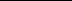 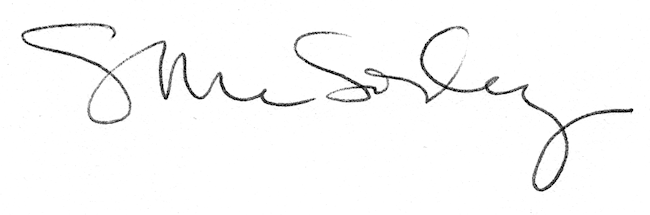 